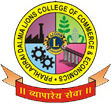   PRAHLADRAI DALMIA LIONS COLLEGE OF COMMERCE & ECONOMICSSunder Nagar, Malad (West),Mumbai, 400 064ISO 9001:2015 Certified                 Date: 10-01-2022NOTICEF.Y.B.Com. 2021-2022The F.Y.B.Com. students of academic year 2021-2022 are hereby informed that they are required to fill the Google form (link mentioned below) for Examination result purpose on or before 12-1-2022 upto 5.00 p.m.*Google Form Link:   https://forms.gle/aZWHihT2AhoairuR6Note: The online form filling (only for first year learners) for examination purpose for which kindly keep the following documents with you ready: 1) Photocopy of HSC Marksheet. 2) PRN number (Please refer to the list uploaded on the website). 3) Soft copy of Passport size formal Photograph as mentioned below in sample. 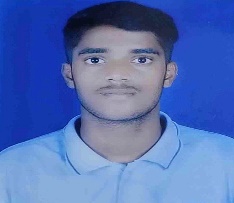 SAMPLE PHOTOGRAPH IN JPG FORMAT4) If students fail to fill Google form as (date mentioned above) than  college will not be responsible for the same.                                                                                                                                                                                                    Dr. Shiva Padme 			                     Dr. Kiran Mane 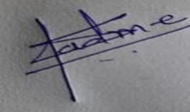 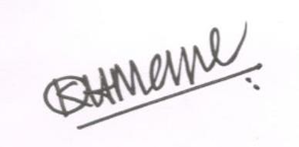 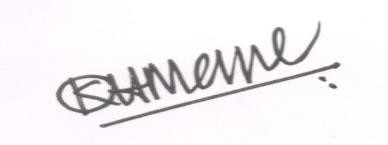 Convenor, Exam Committee		              I/c Principal